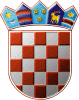 REPUBLIKA HRVATSKAOPĆINSKO IZBORNO POVJERENSTVOOPĆINE DRAGALIĆKLASA: 013-03/21-03/01URBROJ: 2178/27-21-1DRAGALIĆ, 30. travnja 2021.Na osnovi članaka 22. i 26. stavka 1. podstavka 1. i članka 53. stavka 4. Zakona o lokalnim izborima („Narodne novine“, broj 144/12, 121/16, 98/19, 42/20, 144/20 i 37/21), Općinsko izborno povjerenstvo Općine DRAGALIĆ, odlučujući o prijedlogu kandidacijske liste predlagatelja VJEKOSLAV BARTA, ŽELJKO PETRIČEVIĆ, DARIO PETERLIK, utvrdilo je, prihvatilo i objavljuje PRAVOVALJANU KANDIDACIJSKU LISTUZA IZBOR ČLANOVA OPĆINSKOG VIJEĆAOPĆINE DRAGALIĆNositelj kandidacijske liste: MARIO BRAĐAŠEVIĆKandidatkinje/kandidati:MARIO BRAĐAŠEVIĆ; HRVAT; DRAGALIĆ, KRALJA TOMISLAVA 18; rođ. 29.08.1972.; OIB: 23337742869; MBRANKICA FRANJEŠEVIĆ; HRVATICA; GORICE, GORICE 84; rođ. 01.01.1958.; OIB: 56577456932; ŽVJEKOSLAV BARTA; HRVAT; DRAGALIĆ, KRALJA ZVONIMIRA 56; rođ. 26.01.1974.; OIB: 53688513109; MSLAVICA MIHIĆ; HRVATICA; POLJANE, POLJANE 89; rođ. 06.10.1968.; OIB: 90565555702; ŽŽELJKO PETRIČEVIĆ; HRVAT; DRAGALIĆ, STJEPANA RADIĆA 6; rođ. 21.11.1964.; OIB: 19859637146; MNADA NEZIĆ; HRVATICA; MAŠIĆ, MAŠIĆ 112; rođ. 01.02.1968.; OIB: 89425835671; ŽMILICA FIGURIĆ; SRPKINJA; GORICE, GORICE 17; rođ. 15.03.1958.; OIB: 71513126350; ŽDARIO PETERLIK; NEPOZNATA; DRAGALIĆ, KRALJA TOMISLAVA 19; rođ. 06.07.1985.; OIB: 98041236887; MSNJEŽANA BAN; HRVATICA; MEDARI, MEDARI 96; rođ. 31.05.1969.; OIB: 52416228799; ŽREPUBLIKA HRVATSKAOPĆINSKO IZBORNO POVJERENSTVOOPĆINE DRAGALIĆKLASA: 013-03/21-03/03URBROJ: 2178/27-21-1DRAGALIĆ, 30. travnja 2021.Na osnovi članaka 22. i 26. stavka 1. podstavka 1. i članka 53. stavka 4. Zakona o lokalnim izborima („Narodne novine“, broj 144/12, 121/16, 98/19, 42/20, 144/20 i 37/21), Općinsko izborno povjerenstvo Općine DRAGALIĆ, odlučujući o prijedlogu kandidacijske liste predlagatelja HRVATSKA DEMOKRATSKA ZAJEDNICA - HDZ, utvrdilo je, prihvatilo i objavljuje PRAVOVALJANU KANDIDACIJSKU LISTUZA IZBOR ČLANOVA OPĆINSKOG VIJEĆAOPĆINE DRAGALIĆNositeljica kandidacijske liste: VESNA PETERLIKKandidatkinje/kandidati:VESNA PETERLIK; HRVATICA; DRAGALIĆ, KRALJA ZVONIMIRA 18; rođ. 01.09.1961.; OIB: 07694812586; ŽZLATKO DEVEDŽIĆ; HRVAT; GORICE, GORICE 116; rođ. 01.01.1965.; OIB: 93168317666; MDARKO MARJANOVIĆ; HRVAT; DRAGALIĆ, KRALJA ZVONIMIRA 73; rođ. 08.07.1971.; OIB: 39494591415; MZORAN MAJNARIĆ; HRVAT; DRAGALIĆ, KRALJA TOMISLAVA 91; rođ. 28.02.1977.; OIB: 13232203765; MSANJA MATIJEVIĆ; NEPOZNATA; DRAGALIĆ, KRALJA TOMISLAVA 9; rođ. 16.06.1990.; OIB: 74206147272; ŽTOMISLAV BARTH; HRVAT; DRAGALIĆ, KRALJA TOMISLAVA 168; rođ. 31.05.1986.; OIB: 26528723254; MMARINA MEDUNIĆ; HRVATICA; GORICE, GORICE 7B; rođ. 20.07.1993.; OIB: 66075516663; ŽDAVID KOREN; HRVAT; DRAGALIĆ, KRALJA ZVONIMIRA 31; rođ. 01.07.1997.; OIB: 61126950941; MMILENA VULETIĆ; SRPKINJA; MAŠIĆ, MAŠIĆ 148A; rođ. 26.08.1954.; OIB: 01538943426; ŽREPUBLIKA HRVATSKAOPĆINSKO IZBORNO POVJERENSTVOOPĆINE DRAGALIĆKLASA: 013-03/21-03/02URBROJ: 2178/27-21-1DRAGALIĆ, 30. travnja 2021.Na osnovi članaka 22. i 26. stavka 1. podstavka 1. i članka 53. stavka 4. Zakona o lokalnim izborima („Narodne novine“, broj 144/12, 121/16, 98/19, 42/20, 144/20 i 37/21), Općinsko izborno povjerenstvo Općine DRAGALIĆ, odlučujući o prijedlogu kandidacijske liste predlagatelja SOCIJALDEMOKRATSKA PARTIJA HRVATSKE - SDP, utvrdilo je, prihvatilo i objavljuje PRAVOVALJANU KANDIDACIJSKU LISTUZA IZBOR ČLANOVA OPĆINSKOG VIJEĆAOPĆINE DRAGALIĆNositelj kandidacijske liste: BRANKO TURKKandidatkinje/kandidati:BRANKO TURK; HRVAT; DRAGALIĆ, KRALJA TOMISLAVA 24; rođ. 10.04.1963.; OIB: 63173373613; MRADE BOSANAC; SRBIN; POLJANE, POLJANE 85; rođ. 24.02.1957.; OIB: 96442533903; MRADMILA ZELJKO; SRPKINJA; MEDARI, MEDARI 29; rođ. 09.01.1975.; OIB: 53255276392; ŽMIRA BORČIĆ; SRPKINJA; DONJI BOGIĆEVCI, DONJI BOGIĆEVCI 51; rođ. 12.12.1959.; OIB: 90941822353; ŽSINIŠA MRMAK; SRBIN; GORICE, GORICE 54; rođ. 24.06.1968.; OIB: 66846104827; MJULIJA MODRIĆ; HRVATICA; DRAGALIĆ, KRALJA ZVONIMIRA 63; rođ. 06.03.1976.; OIB: 44066151789; ŽSANDRA HUDAJ; HRVATICA; DRAGALIĆ, KRALJA TOMISLAVA 141; rođ. 15.08.1991.; OIB: 49133289285; ŽMIĆO IVANOVIĆ; SRBIN; MAŠIĆ, MAŠIĆ 16; rođ. 15.08.1948.; OIB: 84817765285; MMARIJA TURK; HRVATICA; DRAGALIĆ, KRALJA TOMISLAVA 24; rođ. 13.06.1969.; OIB: 34245251033; ŽREPUBLIKA HRVATSKAOPĆINSKO IZBORNO POVJERENSTVOOPĆINE DRAGALIĆKLASA: 013-03/21-03/04URBROJ: 2178/27-21-1DRAGALIĆ, 30. travnja 2021.Na osnovi članka 53. točke 4. Zakona o lokalnim izborima („Narodne novine“, broj 144/12, 121/16, 98/19, 42/20, 144/20 i 37/21), Općinsko izborno povjerenstvo Općine DRAGALIĆ, sastavilo je i objavljuje ZBIRNU LISTUPRAVOVALJANIH KANDIDACIJSKIH LISTAZA IZBOR ČLANOVA OPĆINSKOG VIJEĆAOPĆINE DRAGALIĆKANDIDACIJSKA LISTA GRUPE BIRAČANositelj kandidacijske liste: MARIO BRAĐAŠEVIĆHRVATSKA DEMOKRATSKA ZAJEDNICA - HDZNositeljica kandidacijske liste: VESNA PETERLIKSOCIJALDEMOKRATSKA PARTIJA HRVATSKE - SDPNositelj kandidacijske liste: BRANKO TURKKANDIDACIJSKA LISTA GRUPE BIRAČAPREDSJEDNIKMARIO ŽAKIĆ, v.r.HRVATSKA DEMOKRATSKA ZAJEDNICA - HDZPREDSJEDNIKMARIO ŽAKIĆ, v.r.SOCIJALDEMOKRATSKA PARTIJA HRVATSKE - SDPPREDSJEDNIKMARIO ŽAKIĆ, v.r.PREDSJEDNIKMARIO ŽAKIĆ, v.r.